Temat: Tęczowy świat - 19.06.2020(opr.A. Niczyj, A. Mężyńska, E. Jankiewicz)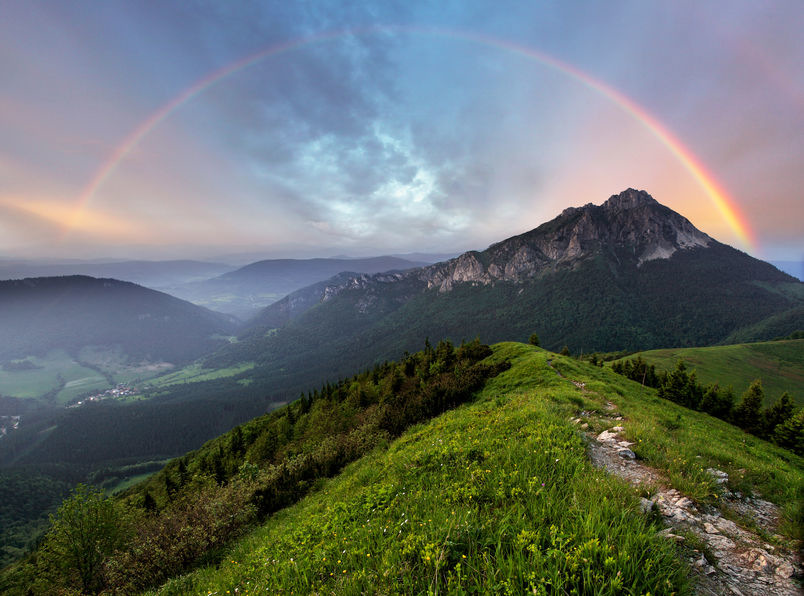 Nauka piosenki oraz układu tanecznego ,,Mały domek”https://www.facebook.com/ZabawaTaniecEnergia/videos/254749125606597Z jakich kolorów składa się tęcza? 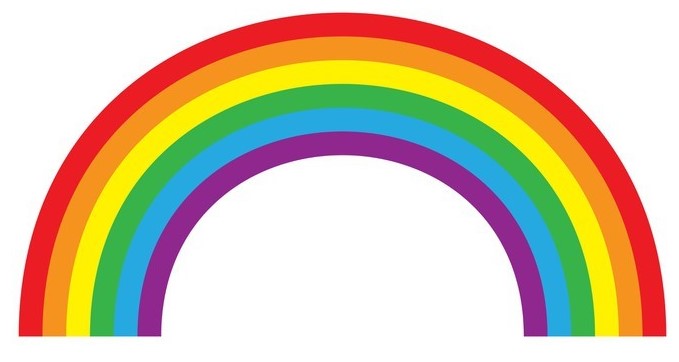 Jak powstaje tęcza?https://www.youtube.com/watch?v=X5OTGXAk7yUZabawa ruchowa tęcza.https://www.youtube.com/watch?v=5kJKnuffZEQDziecko porusza się w rytm piosenki, na hasło: tęcza i przerwę w muzyce, odnajduje w domu przedmioty, które mają kolory tęczy. Wysłuchanie opowiadania ,,Historia tęczy”. Kiedyś, bardzo dawno temu, wszystkie kolory świata zaczęły się sprzeczać. Każdy z nich utrzymywał, że jest najpiękniejszy, najważniejszy, najpotrzebniejszy.
Zieleń powiedziała:
- Jest oczywiste, że jestem najważniejszym kolorem. Jestem piękna i nie ma beze mnie wiosny, ani lata. Jestem kolorem trawy, drzew, liści. Beze mnie świat byłby smutny.
Przerwał jej niebieski:
- Patrzysz tylko na ziemię; a co z morzem i niebem? To ja nadaję im kolor. Ja pomalowałem caluteńkie niebo, każdą rzekę, jezioro, morze, ocean. Jestem niezbędny i najważniejszy!
Kolor żółty uśmiechnął się swoim zwyczajem:
- Jesteście wszystkie bardzo ważne, ale to ja przynoszę światu uśmiech, radość, ciepło. Słońce jest żółte, księżyc jest żółty, gwiazdy są żółte. Wszystko, co pomaluję jest takie piękne, że wszyscy patrzą na to z zachwytem!
Czerwień nie mogła znieść tego długiego wywodu:
- Ja jestem ponad wami wszystkimi bo ja jestem kolorem serca – miłości. Jestem też kolorem ognia. Daję ludziom ciepło. Beze mnie nie można się obejść!
	Spór kolorów trwał i coraz bardziej się wzmagał. Nagle na niebie pojawiła się wielka czarna chmura i powiedziała:
- Jesteście niemądre kolory! Wszystkie jesteście piękne, jak motyle, jak kwiaty. Tak mi smutno jak słucham waszej kłótni! I chmura zaczęła płakać gęstym deszczem.
W tej chwili na niebie pojawiło się słońce i powiedziało:
- Nie płacz chmuro, a wy kolory, przestańcie się kłócić. Weźcie się za ręce i namalujcie na niebie coś pięknego razem, aby było widać was wszystkie.
- Kolory zaczęły malować na niebie różnobarwne pasy i tak powstała tęcza. Na jej widok chmurka się uśmiechnęła, a kolory zobaczyły, że każdy z nich jest piękny i niezastąpiony i wspaniale wyglądają razem!

Na pamiątkę tej chwili za każdym razem, gdy słońce chce pocieszyć kropelki spadającego deszczu, na niebie pojawia się tęcza.Pytania do tekstu: * jakie kolory się kłóciły?, 
* dlaczego, czy miały rację?, 
* kto się smucił?,
* kto im pomógł?, 
* w jaki sposób pomógł?, 
* co wy byście doradzili kolorom, aby się nie kłóciły?. Tęcza praca plastyczna. Wycinamy chmurkę: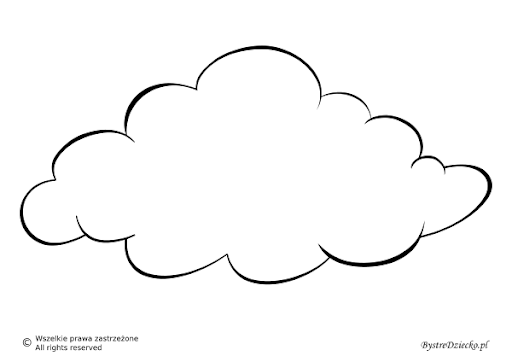 Wycinamy z papieru kolorowego paski (czerwone, pomarańczowe, żółte, zielone, niebieskie i fioletowe.Przyklejamy paseczki do chmurki tworząc tęczę.Pokoloruj tęczę według wzoru.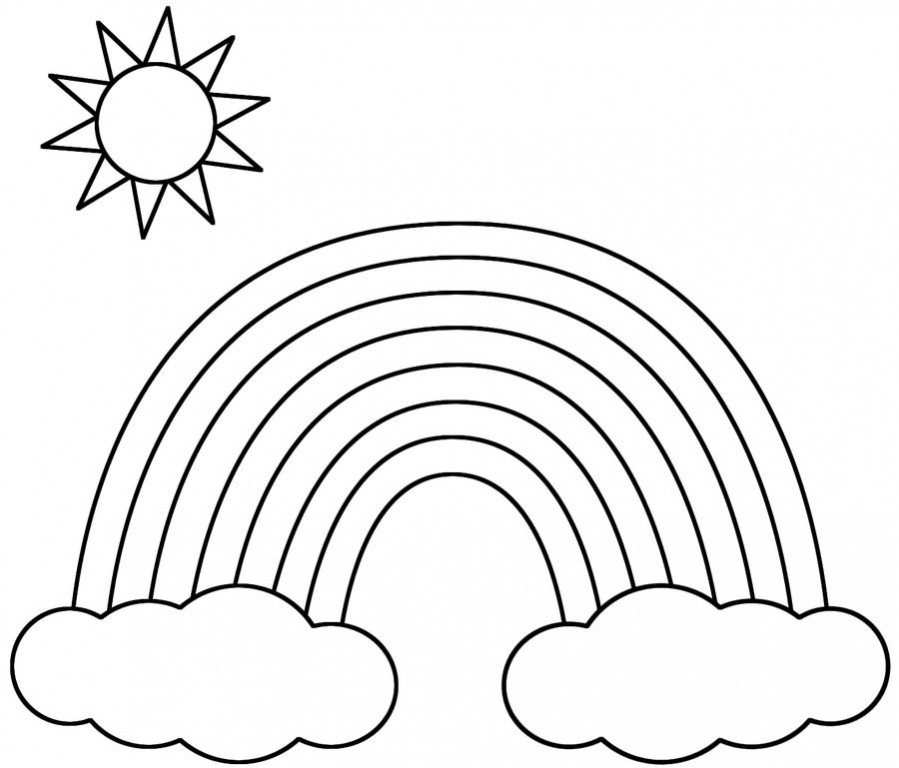 